Kurumumuzun 2023 Teklif çağrısı dönemi Erasmus+ Programı altında kabul edilen Kocaeli Milli Eğitim Müdürlüğü Erasmus+ Okul Eğitimi Akreditasyonu Üyeliği (.......(Ortaklık sözleşme Numarası)...... ) kapsamında gerçekleştirilecek olan hareketliliklere katılımcı seçimi için belirlenen yöntem ve kriterler aşağıdadır. 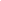 Katılımcı öğretmenler / yöneticiler, başvuru formunda belirtilmiş olan hareketlilik konusu ile ilgili olan alan veya branşlardan seçilecektir.Katılımcıların hareketlilik tarihinde okul / kurum personeli olması zorunludur.Aşağıda türü ve adı yazılı hareketlilikler için belirlenen asil ve yedek üye sayıları Hareketlilik Uygulama Rehberinde belirtildiği şekilde duyurulacaktır.Başvurularınızı web sitemizde bulunan “KATILIMCI ADAYLARI BAŞVURU FORMU” nu doldurarak, 15 / 01 / 2024 saat 17:30’ a kadar yapınız.Katılımcı Seçim Kriterleri:Okulda / kurumda kadrolu olarak çalışıyor olmak,Hareketliliğe katılım konusunda istekli olmak,Yurt dışındaki faaliyetler sırasında muhataplarıyla tercüman kullanmaksızın iletişim kurabilecek düzeyde yabancı dil yeterliliğine sahip olmak, (en az B2 seviyesi )Hareketlilik alanında gerekli hazırbulunuşluğu sağlamak amacıyla araştırma yapmış olmak,Sosyal beceriler ve iletişim becerileri yüksek olmak, Hareketliliklerle elde edilecek bireysel ya da kurumsal kazanımların yaygınlaştırılması faaliyetlerine katılma ve proje süresince edindiği deneyimleri raporlaştırma çalışmalarında görev almayı kabul etmek,Ülkeyi temsil etme yeteneğine haiz olmak,Kötü sicile sahip olmamak  Hareketlilik Katılımcısı Personeli ( Öğretmen veya Yönetici ) Seçme Yöntemi:Adaylardan, Yabancı Dil bilgisi ve yabancı dilde iletişim kurabilme becerisine dair Katılımcı Seçim Komisyonu tarafından belirlenen yazılı ve sözlü yöntemlerle yabancı dil yeterliliğini ortaya koyması beklenmektedir. Söz konusu yeterliliğin doğrulaması, Kocaeli MEM Erasmus İzleme ve Kalite Kurulu tarafından hareketlilik faaliyetlerinin farklı aşamalarında (hareketlilik öncesi, sırası ve sonrasında) yapılabilecektir.Başvurusu yapılan hareketlilik faaliyetinin öncesinde yapılan ve hazır bulunuşluğu destekleyen çeşitli proje ve organizasyonlarda (eTwinning faaliyetleri ya da sanal hareketlilik aşamalarında) yer alan personele ek puan verilecektir. Hareketlilik / hareketliliklere katılmak isteyen öğretmenlerin 15 /01 /2024  tarihine kadar web sitesinde yayınlanacak olan “Hareketlilik Katılımcı Başvuru Formu”nu elektronik ortamda doldurmaları ve başvurularına Europass CV eklemeleri istenecektir.Kabul edilen öğretmen hareketlilikleri ve türleri ile ilgili tüm öğretmenlere okul idaresi tarafından bilgilendirme yapılacaktır.Hareketlilik Uygulama Rehberinde belirtildiği şekliyle Okul Müdürü ve Hareketlilik Yürütme Kurulu üyelerinden oluşan Katılımcı Seçim Kurulu tarafından; Hareketlilik gününe kadar yeterli yabancı dil yeterliliğine ulaşacağını taahhüt eden,Hareketliliklerin hazırlık ve yaygınlaştırma faaliyetlerinde görev almayı kabul eden,Kazanımların diğer öğretmen ve idarecilere aktarılmasında görev almayı kabul eden,Yurt dışı ağlarının geliştirilmesine katkı sunmayı kabul eden, Hareketliliğe konu olan alanda gerekli hazırbulunuşluğu sağlamak amacıyla araştırma yapmış olan adaylar arasından; adil olmak koşuluyla cinsiyet dengesini de gözeterek; başvuru sürecinde katılım sağlamış, daha az fırsatlara sahip bireylere öncelik verebilecek şekilde Erasmus+ programının ilkelerine uygun olarak titizlikle değerlendirme yapacaktır ve sonuçlar tüm öğretmenlerimize duyurulacaktır.Son başvuru tarihini takiben, Katılımcı Seçim Komisyonu tarafından, başvuran kişiler arasında yukarıda belirtilen kriterleri en fazla sağlayan adaydan itibaren sıralama yapılacak, asil ve yedek adaylar belirlenecektir.Seçilen katılımcıların bilgi formları ve özgeçmişleri okul idaresi tarafından Kocaeli MEM Uluslararasılaşma Yönetim Kuruluna gönderilecektir.NoHareketlilik TürüSüresi (gün)Katılımcı SayısıYedekKatılımcı Sayısı